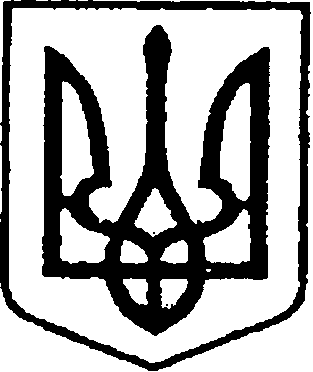 	                У К Р А Ї Н А    	                   ЧЕРНІГІВСЬКА ОБЛАСТЬН І Ж И Н С Ь К А    М І С Ь К А    Р А Д А35 сесія VIII скликанняР І Ш Е Н Н Явід 08 грудня 2023р.                         м. Ніжин	     		              № 24-35/2023Відповідно до статей 25, 26, 42, 59, 60, 73 Закону України «Про місцеве самоврядування в Україні» від 21.05.1997 р. № 280/97-ВР, Регламенту Ніжинської міської ради Чернігівської області, затвердженого рішенням Ніжинської міської ради від 27 листопада 2020 року № 3-2/2020 (зі змінами), враховуючи лист першого заступника міського голови з питань діяльності виконавчих органів ради    Вовченка Ф.І. від 01.12.2023 року № 01.1-12/2071, лист комунального підприємства «Ніжинське управління водопровідно-каналізаційного господарства» від 30.11.2023 року № 721, Ніжинська міська рада вирішила:Внести зміни до п.п.1.1. п.1, п.2, п.п.3.1 п.3 та  п.п.4.1 п.4 рішення Ніжинської міської ради від 08.11.2023 р. №33-34/2023 «Про передачу на баланс генераторів відповідним балансоутримувачам», виклавши:Підпункт 1.1 пункту 1 в наступній редакції:«1.1. Електрогенератор Kraft&Dele KD 197 потужністю 12 кВт. Кількість -                        1 (один) шт., ціна за одиницю товару – 151 759,69 грн. (Сто п’ятдесят одна тисяча сімсот п’ятдесят дев’ять гривень 69 коп.), загальна вартість товару–  151 759,69 грн. (Сто п’ятдесят одна тисяча сімсот п’ятдесят дев’ять гривень 69 коп.).»;Пункт 2 в наступній редакції:«2. Передати з балансу комунального підприємства «Ніжинське управління водопровідно-каналізаційного господарства» товарно-матеріальні цінності на баланс Управління житлово-комунального господарства та будівництва Ніжинської міської ради Чернігівської області для створення матеріального резерву:2.1. Електрогенератор Kraft&Dele KD 197 потужністю 12 кВт. Кількість -                        1 (один) шт., ціна за одиницю товару – 151 759,69 грн. (Сто п’ятдесят одна тисяча сімсот п’ятдесят дев’ять гривень 69 коп.), загальна вартість товару–  151 759,69 грн. (Сто п’ятдесят одна тисяча сімсот п’ятдесят дев’ять гривень 69 коп.).»;Підпункт 3.1 пункту 3 в наступній редакції:«3.1. Генератор 3,3 Kw моделі BCOG 4.1M з двигуном Kohler CH270, SERIAL 5216525588. Кількість - 1 (один) шт., ціна за одиницю товару – 37 740,08 грн. (Тридцять сім тисяч сімсот сорок гривень 08 коп.), загальна вартість товару –  37 740,08 грн. (Тридцять сім тисяч сімсот сорок гривень 08 коп.)»;1.4. Підпункт 4.1 пункту 4 в наступній редакції:«4.1. Генератор 3,3 Kw моделі BCOG 4.1M з двигуном Kohler CH270, SERIAL 5216525698. Кількість - 1 (один) шт., ціна за одиницю товару – 37 740,08 грн. (Тридцять сім тисяч сімсот сорок гривень 08 коп.), загальна вартість товару –  37 740,08 грн. (Тридцять сім тисяч сімсот сорок гривень 08 коп.)»	2. Начальнику відділу комунального майна Управління комунального майна та земельних відносин Ніжинської міської ради Чернігівської області Чернеті О. О. забезпечити оприлюднення даного рішення на офіційному сайті Ніжинської міської ради протягом п’яти робочих днів після його прийняття.          3. Організацію виконання даного рішення покласти на першого заступника міського голови з питань діяльності виконавчих органів ради Вовченка Ф. І. та начальника Управління комунального майна та земельних відносин Ніжинської міської ради Чернігівської області Онокало І. А.4. Контроль за виконанням даного рішення покласти на постійну комісію міської ради з питань житлово-комунального господарства, комунальної власності, транспорту і зв’язку та енергозбереження (голова комісії –  Дегтяренко В. М.).Міський голова			      	          		                            Олександр КОДОЛАВізують:Начальник Управління комунального майната земельних відносин Ніжинської міської ради	                    Ірина ОНОКАЛОПерший заступник міського голови з питань діяльності виконавчих органів ради                                               Федір ВОВЧЕНКОСекретар Ніжинської міської ради                                                    Юрій ХОМЕНКОНачальник відділу юридично-кадрового забезпечення апарату виконавчого комітету Ніжинської міської ради                                                                       В`ячеслав ЛЕГАГоловний спеціаліст-юрист відділубухгалтерського обліку, звітностіта правового забезпечення Управліннякомунального майна та земельнихвідносин Ніжинської міської ради                                                        Сергій САВЧЕНКОГолова постійної комісії міськоїради з питань житлово-комунальногогосподарства, комунальної власності, транспорту і зв’язку та енергозбереження	                  Вячеслав ДЕГТЯРЕНКОГолова постійної комісії міської ради з питаньрегламенту, законності, охорони прав і свобод громадян,запобігання корупції, адміністративно-територіальногоустрою, депутатської діяльності та етики                                      Валерій САЛОГУБПро внесення змін до п.п.1.1. п.1, п.2, п.п.3.1 п.3 та  п.п.4.1 п.4 рішення Ніжинської міської ради від              08.11.2023 р. №33-34/2023 «Про передачу на баланс генераторів відповідним балансоутримувачам»